Муниципальное бюджетное дошкольное образовательное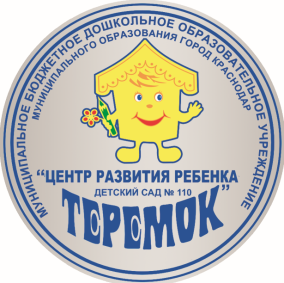 учреждение муниципального образования город Краснодар
«Центр развития ребёнка – детский сад №110 «Теремок»Консультация для воспитателей:«Игровые технологии в экологическом воспитании дошкольников».Воспитатель: Найденова О.ВДата:12.01.2021гКраснодар 2021Успех в экологическом воспитании детей обеспечивается прежде всего пониманием воспитателя их психофизиологических особенностей Задача младшего дошкольного возраста - заложить первые ориентиры в мире природы, в мире растений и животных как живых существ, обеспечить понимание первоначальных связей в природе, понимание необходимости одного - двух условий для их жизни.Сегодня насчитывается больше сотни образовательных технологий. К числу современных образовательных технологий можно отнести:- здоровьесберегающие технологии;- технологии проектной деятельности- технология исследовательской деятельности- информационно-коммуникационные технологии;- личностно-ориентированные технологии;- технология портфолио дошкольника и воспитателя- игровая технология-технология «ТРИЗ» и др.Отличие игровой технологии от игры в отличие от игр вообще, игровая технология обладает существенным признаком — четкого обучения и соответствия педагогическим результатам, которые могут быть обоснованы в явном виде и характеризуются учебно-познавательной направленностью. Игровая форма НОД создается при помощи игровых приемов и ситуаций, выступающих как средство побуждения, стимулирования к образовательной деятельности.При использовании игровых технологий в воспитательно-образовательном процессе в ДОУ необходимо соблюдать следующие условия: - соответствие целям воспитательно-образовательного процесса; - доступность для детей данного возраста; - отсутствие принуждения любой формы при вовлечении детей в игру; - игровые технологии должны быть направлены на развитие восприятия, внимания, памяти, наглядно-образного, логического, образного мышления детей.Значение игровой технологии не в том, что она является развлечением и отдыхом, а в том, что при правильном руководстве становится: способом обучения; деятельностью для реализации творчества; методом терапии; первым шагом социализации ребёнка в обществе.Игра, как правило, собственная инициатива детей, поэтому руководство педагога при организации игровой технологии должно соответствовать требованиям:- выбор игры - зависит от воспитательных задач, требующих своего разрешения, но должен выступать средством удовлетворения интересов и потребностей детей (дети, проявляют интерес к игре, активно действуют и получают результат, завуалированный игровой задачей - происходит естественная подмена мотивов с учебных на игровые);- предложение игры - создаётся игровая проблема, для решения которой предлагаются различные игровые задачи: правила и техника действий);- объяснение игры - кратко, чётко, только после возникновения интереса детей к игре;- игровое оборудование - должно максимально соответствовать содержанию игры и всем требованиям к предметно-игровой среде по ФГОС;- организация игрового коллектива - игровые задачи формулируются таким образом, чтобы каждый ребёнок мог проявить свою активность и организаторские умения. Дети могут действовать в зависимости от хода игры индивидуально, в парах или командах, коллективно.- развитие игровой ситуации - основывается на принципах: отсутствие принуждения любой формы при вовлечении детей в игру; наличие игровой динамики; поддержание игровой атмосферы; взаимосвязь игровой и неигровой деятельности;- окончание игры - анализ результатов должен быть нацелен на практическое применение в реальной жизни.Главный признак педагогической игры в игровой технологии - чётко поставленная цель обучения и соответствующие ей педагогические результаты, характеризующиеся учебно-познавательной направленностью.Главный компонент игровой технологии - непосредственное и систематическое общение педагога и детей. 	Значение игровой технологии:- активизирует воспитанников;- повышает познавательный интерес;- вызывает эмоциональный подъём;- способствует развитию творчества;- максимально концентрирует время занятий за счёт чётко сформулированных условий игры;- позволяет педагогу варьировать стратегию и тактику игровых действий за счёт усложнения или упрощения игровых задач в зависимости от уровня освоения материала.Главные черты игры:-  свободная развивающая деятельность;- творческий, импровизационный, активный характер;- эмоциональная приподнятость деятельности;-  наличие правил, содержания, логики и временной последовательности развития;Таким образом, игровые технологии тесно связаны со всеми сторонами воспитательной и образовательной работы детского сада и решением его основных задач.Игра – это дело серьёзное! Каждый педагог выбирает те виды игр, которые ему более всего подходят. Критерии выбора - программа, по которой он работает, возможности дошкольного учреждения, уровень подготовленности воспитанников.Чем разнообразнее по содержанию игровые действия, тем интереснее и эффективнее игровые приемы. Игровые приемы обучения, как и другие педагогические приемы, направлены на решение дидактических задач и связаны с организацией игры на занятии. Игру на занятии предлагает педагог, и этим она отличается от свободной игры. Педагог играет с детьми, учит их игровым действиям и выполнению правил игры как руководитель и ее участник.Игра требует от ребенка включенности в свои правила; он должен быть внимательным к развивающемуся в совместной игре со сверстниками сюжету, он должен запомнить все обозначения, должен быстро сообразить, как поступить в неожиданно возникшей ситуации, из которой надо правильно выйти. Однако, весь комплекс практических и умственных действий, выполняемых ребенком в игре, не осознается им как процесс преднамеренного обучения - ребенок учится играя.Дидактические игры можно проводить с детьми как коллективно, так и индивидуально, усложняя их с учетом возраста детей. Усложнение должно идти за счет расширения знаний и развития мыслительных опёраций и действий. Дидактические игры проводят в часы досуга, на занятиях и прогулках.Дидактические игры по характеру используемого материала делятся на предметные игры, настольно-печатные и словесныеДидактические игры — игры с правилами, имеющие готовое содержание. В процессе дидактических игр дети уточняют, закрепляют, расширяют имеющиеся у них представления о предметах и явлениях природы, растениях, животных.В своей работе с детьми я использую такие дидактические игры, как: « Найди такую же форму и цвет», « Кто в домике живет?», « Найди чем отличаются?», и другиеПредметные игры - это игры с использованием различных предметов природы («Найди по листу дерево», «Узнай на вкус», «Найди такой же по цвету», «Принеси желтый листок», «Разложи листочки по порядку -- самый большой, поменьше, маленький» и т.д.), которые позволяют упражнять детей в различении предметов по качествам и свойствам. Задания способствуют формированию сенсорики, развивают наблюдательность. Проводятся они со всей группой детей и с ее частью.Настольно-печатные	 игры - это игры типа лото, домино, разрезные и парные картинки («Овощи и фрукты», « Животные и птицы», «Круглый год», «Садовод» и т.д.).В этих играх уточняются, систематизируются и классифицируются знания детей о растениях, животных, явлениях неживой природы. Игры сопровождаются словом, которое либо предваряет восприятие картинки, либо сочетается с ним (у детей формируется умение по слову восстанавливать образ), а это требует быстрой реакции и мобилизации знаний. Подобные игры предназначены для небольшого числа играющих и используются в повседневной жизни. В младшей группе дети чаще всего подбирают картинки с изображением цветов, овощей, фруктов, животных попарно или на общую карту. В старшей группе большое место уделяется играм, где дети классифицируют предметы и делают обобщенияСловесные игры - это игры, содержанием которых, являются разнообразные знания и само слово. Проводятся они для закрепления знаний у детей о свойствах и признаках тех или иных предметов. В некоторых, играх знания о природе обогащаются и систематизируются. Словесные игры развивают внимание, сообразительность, быстроту реакции, связную речь. Это игры типа «Кто летает, бегает и прыгает?», «Что это за птица?», «Когда это бывает?», «В воде, в воздухе, на земле», «Нужно -- не нужно» и т.д.Подвижные игры-природоведческого характера связаны с подражанием повадкам животных, их образу жизни. В некоторых, отражаются явления неживой природы. К таким играм относятся, например, «Наседка с цыплятами», «Мыши и кот», «Солнышко и дождик», «Воробышки и автомобиль» и т.д. Подражая действиям, имитируя звуки, дети закрепляют знания; получаемая входе игры радость способствует углублению интереса к природе.Игра доставляет большую радость ребёнку, потому что она даёт ему возможность активно действовать. Очень нравятся дошкольникам игры в семейном кругу. В домашних условиях с дошкольниками можно поиграть в словесно-дидактические игры. Они могут быть самыми различными и вписываться в разнообразные бытовые ситуации. Важной особенностью таких игр является возможность развивать с их помощью речь дошкольника и различные мыслительные процессы, умение анализировать и описывать, учат детей обобщать явление, классифицировать предметы, относить их к той или иной категории. («Когда это бывает?», «Что бывает круглое в природе?», «Что это такое?», «Что третье?», «Назови одним словом»). Во всех случаях происходит приятное общение и проникновение в мир интересов дошкольника.Экологическое воспитание тесно связано с развитием речи, особенно дошкольников. Ребёнок познаёт окружающий мир, формируются знания, и развивается речь и все её компоненты – звукопроизношение, лексический запас, грамматический строй и связная речь. Все они формируются в тесной взаимосвязи, в комплексе. Только в процессе общения ребёнок овладевает речью.Умение ребёнка строить предложения различной структуры тесно связано с накоплением словарного запаса. Соответствующим образом через знакомство с природой происходит его формирование. Эстетическое восприятие природы и природных явлений вызывает у ребёнка положительные эмоциональные переживания, что ведёт к потребности передать посредством речи своё эмоциональное состояние. Связная речь является главным показателем уровня развития детской речи.Речевая среда для ребенка является миром общения и мышления, и главная роль в этом мире речевой культуре отдается взрослому. Именно от него зависит не только речевые возможности ребенка, но отношение к окружающему миру, познавательные способности и представления о себе, как о маленькой частице природы.Таким образом, использование игр в воспитании экологической культуры способствует получению дошкольниками более прочных знаний, помогает овладеть умением экологически целесообразного поведения в природе. Ребёнок накапливает нравственно-ценностный опыт отношения к миру. Ведь забота о природе, есть забота о человеке, его будущем.